新 书 推 荐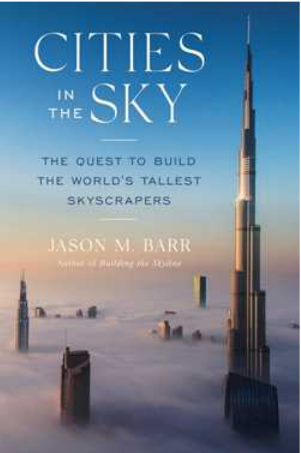 中文书名：《天空之城：世界最高摩天大楼的诞生》英文书名：CITIES IN THE SKY: The Quest to Build the World's Tallest Skyscrapers作    者：Jason M. Barr出 版 社：Simon & Schuster/Scribner代理公司：ANA/Zoey页    数：384页出版时间：2024年5月代理地区：中国大陆、台湾审读资料：电子稿类    型：非小说版权已授：中文繁体本书讲述了21世纪全球对摩天大楼的狂潮，作者是世界上研究摩天大楼经济学最重要的专家之一。从帝国大厦到纽约中城的针塔，再到上海环球金融中心和迪拜哈利法塔巴尔向读者解释了每座大厦诞生的独特条件。作者前作各种形式的销量已接近20万册，内容简介：21世纪，人类开始了史诗般的摩天大楼建设狂潮。是什么推动了全球对摩天大楼和天际线的追求？《天空之城》记录了推动城市越建越高的社会、政治和经济力量。本书从纽约和芝加哥的第一批摩天大楼开始，不仅追溯了主要的技术创新，还追溯了需求的驱动力和政府的应对措施。一路上，巴尔（Barr）参观并揭开了一些关于最早摩天大楼的神话。接下来，巴尔追溯了二战后美国摩天大楼的发展历程，这些摩天大楼采用了一系列新技术，并从20世纪90年代开始向全球其他地区输出。随后，巴尔来到伦敦，探究为什么伦敦在19世纪末禁止建造摩天大楼，但到了21世纪又开始大力发展。随后，巴尔来到香港，记录香港如何创造了地球上最密集的摩天大楼群。下一站是中国大陆，见证中国“摩天大楼热”的戏剧性结果。随后，巴尔来到阿拉伯半岛，了解迪拜建造世界第一高楼哈利法塔的原因。最后一部分，巴尔从全球视角总结了人们对那些拥有天际线的城市的认识。该部分讨论了天际线对人类的益处和不足。最后一章展望未来，看看世界各地的城市是否会继续其不断上升的旅程。本书卖点：我们对城市着迷：托马斯·格莱瑟（Thomas Glaeser）的《城市的胜利》（The Triumph of the City）、查尔斯·蒙哥马利（Charles Montgomery）的《幸福城市》（Happy City）以及“99% 隐形人”（99% Invisible）播客的流行都表明，城市的复杂性、文化和宏伟壮观是读者和听众经常感兴趣的话题。长期以来，摩天大楼象征着城市荣耀、国家骄傲和财政成功，自20世纪初以来，摩天大楼越建越高。本书解释了我们是如何走到这一步的，世界上最伟大的新摩天大楼在哪里，以及未来将走向何方。读者众多：从纽约到芝加哥，从香港到阿拉伯半岛，摩天大楼塑造了国际天际线，建造最高、技术最先进建筑的竞赛吸引了全世界读者的想象力。本书将吸引对商业、城市设计、建筑、经济、工程、技术以及城市发展的历史和未来感兴趣的读者。资深专家作者：巴尔是罗格斯大学的经济学教授，也是世界上研究摩天大楼经济学最重要的专家之一，撰写了广受欢迎的Skynomics博客，并接受过《纽约时报》、《华盛顿邮报》、《经济学人》和《建筑评论》等媒体的采访。每一座都与众不同：从帝国大厦（楼顶高度1,250英尺）到纽约中城的针塔（均约 1,400 英尺），再到上海环球金融中心（1,614英尺）和迪拜哈利法塔（2,717 英尺），巴尔向读者解释了每座大厦诞生的独特条件。对于建筑和城市设计爱好者来说，这本书充满了引人入胜的细节：现在，建造“超高层建筑”需要复杂的设计功能，例如可根据构造运动进行调整的地基稳定器、可减少或最大化风摩擦力的建筑表皮、可让强风穿过建筑的导流部分等等。图文并茂：本书将在章节开头提供重要建筑的照片，并用线条艺术解释设计特点。作者简介：巴尔（Barr）是罗格斯大学纽瓦克分校的经济学教授。他是世界上研究摩天大楼经济学最重要的专家之一，著有《建造天际线》（Building the Skyline）一书：《纽约时报》、《华盛顿邮报》、《经济学人》和《建筑评论》都曾报道过他的研究成果。巴尔是长岛人，在康奈尔大学获得学士学位，在哥伦比亚大学获得博士学位，在波士顿爱默生学院获得创意写作硕士学位，还曾在达特茅斯学院和哥伦比亚大学任教。他的文章曾刊登在《纽约时报》、StarTrek.com、Dezeen.com 和《爱尔兰独立报》上。目前，他正在撰写关于摩天大楼、城市和经济的博客 Skynomics Blog。他最喜欢的摩天大楼是帝国大厦。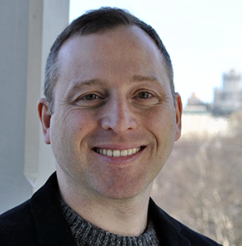 媒体评价：“高楼大厦，也许比任何其他人类成就都更能象征我们城市的身份。《天空之城》是一部对摩天大楼的迷人探索，充满了关于这些建筑是如何形成的，以及它们的未来可能会是什么样的内幕故事。它回答了许多我没有意识到的关于建筑、政治和人物的问题，这些问题多年来一直影响着高层建筑。巴尔巧妙地将世界天际线上最具标志性的建筑背后的历史、神话、经济学和工程学编织在一起。《天空之城》不仅仅是一堂历史课，它还讲述了鼓励我们建设更高、更大胆的建筑的雄心、创造力和愿景。”——格雷迪·希尔豪斯（Grady Hillhouse），“实用工程”（Practical Engineering）频道的创始人和《一目了然的工程》（ENGINEERING IN PLAIN SIGHT）的作者感谢您的阅读！请将反馈信息发至：版权负责人Email：Rights@nurnberg.com.cn安德鲁·纳伯格联合国际有限公司北京代表处	北京市海淀区中关村大街甲59号中国人民大学文化大厦1705室, 邮编：100872电话：010-82504106,   传真：010-82504200公司网址：http://www.nurnberg.com.cn书目下载：http://www.nurnberg.com.cn/booklist_zh/list.aspx书讯浏览：http://www.nurnberg.com.cn/book/book.aspx视频推荐：http://www.nurnberg.com.cn/video/video.aspx豆瓣小站：http://site.douban.com/110577/新浪微博：安德鲁纳伯格公司的微博_微博 (weibo.com)微信订阅号：ANABJ2002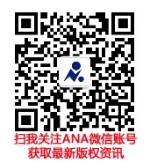 